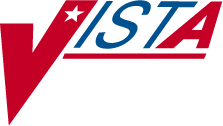 INPATIENT MEDICATIONSPHARMACIST’S USER MANUALVersion 5.0January 2005(Revised July 2011)Department of Veterans Affairs Product Development Revision History	Each time this manual is updated, the Title Page lists the new revised date and this page describes the changes. If the Revised Pages column lists “All,” replace the existing manual with the reissued manual. If the Revised Pages column lists individual entries (e.g., 25, 32), either update the existing manual with the Change Pages Document or print the entire new manual.(This page included for two-sided copying.)Note: The Ward Group of ^OTHER includes all orders from wards that do not belong to a ward group. Use the Ward Group Sort option to select ^OTHER.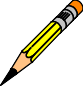 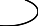 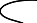 The next prompt allows the pharmacist to select non-verified and/or pending orders for agroup (G), ward (W), clinic (C), patient (P), or priority (PR). When group is selected, a prompt to select by ward group (W) or clinic group (C) displays.If ward or ward groups is selected, patients will be listed by wards, then by priority, then by teams, and then by patient name. Patients that have one or more STAT pending orders will be listed first, followed by patients with one or more ASAP pending orders, and then all other patients that have only ROUTINE pending orders. Within each priority, the patient listing is sorted alphabetically by team and then by patient name.When priority is selected, only patients with the selected priority will display, listed by team and then by patient name.After the list of matching patients has been displayed, the pharmacist will then select a patient from the list.13.	Index114 Day MAR, 168, 169, 17014 Day MAR Report Example, 170224 Hour MAR, 155, 156, 16324 Hour MAR Report Example, 15777 Day MAR, 162, 163, 1647 Day MAR Report Example, 164AAbbreviated Order Entry, 19, 20Action Area, 6, 12, 18, 17, 18, 40, 65, 66, 85, 86Action Profile #1, 174, 176Action Profile #1 Report Example, 175Action Profile #2, 176Action Profile #2 Report Example, 177 Active Order List (IV), 201Active Order List (IV) Example, 201Activity Log, 40, 43, 47, 55, 59, 62a, 62b, 87, 98, 104, 113, 118, 119, 121b, 144, 153, 205Activity Log Example, 55, 104, 105, 106, 150, 151Activity Ruler, 74, 224Additive, 68, 69, 93, 98, 111, 112, 115, 116, 117, 118, 119, 123, 146, 186, 202, 215, 217, 225, 229, 231, 233Administration Schedule, 24, 44, 70, 94Administration Team, 61, 121, 155, 162, 168, 174, 184, 186, 188, 202Administration Times, 25, 24, 43, 49, 50, 51, 58, 70, 71, 89, 99, 100, 101, 110, 111, 119, 130, 140, 143, 155, 162, 168, 188, 225,228, 230, 235Admixture, 68, 69, 112, 114, 116, 117, 118, 143, 146, 201, 225, 226, 228, 231Adverse Reaction Tracking (ART) Package, 29, 75 Align Labels (IV), 193Align Labels (IV) Example, 193 Align Labels (Unit Dose), 192Align Labels (Unit Dose) Example, 192 Allergy Indicator, 5Allergy/ADR Example Order Checks, 124i Asterisk, 39, 42, 43, 74, 85, 89, 144, 188ATC, 131, 134, 136, 140Authorized Absence, 179Authorized Absence/Discharge Summary, 179Authorized Absence/Discharge Summary Report Example, 179 Auto-Verify, 44, 94, 97BBar Code ID, 148, 152, 193, 197, 199Barcode ID – Return and Destroy (IV), 152Barcode ID – Return and Destroy (IV) Example, 152 BCMA, 1, 22, 23, 40, 44, 71, 85, 94, 151, 194, 199BCMA Units Per Dose, 22BCMA Virtual Due List (VDL), 44, 94CChange Report/Label Devices (IV), 126 Change to Another IV Room (IV), 127Chemotherapy, 68, 117, 118, 143, 146, 201, 226, 228Clinic, 13, 14, 153, 155, 162, 168, 186, 192, 202CLINIC DEFINITION file, 114, 115, 227Clinic Group, 13, 14, 153, 155, 162, 168, 176, 186, 192, 202, 227Clinic Location, 72Complex Orders, 52Active Complex Order, 37Non-Verified Complex Order, 36, 81, 82Pending Complex Order, 36, 81, 82Controlled Substance, 130, 164, 169Coverage Times, 74CPRS, 1, 13, 25, 23, 28, 39, 44, 47, 56, 58, 59, 71, 72, 85, 94, 98, 106, 111, 113, 123, 225, 228, 233CPRS Med Order, 24, 71CPRS Order Checks – How They Work, 219 CWAD Indicator, 6DDefault Start Date Calculation, 24, 71, 111, 114, 115, 116Default Start Date Calculation = CLOSEST, 24, 71, 114, 115, 116Default Start Date Calculation = NEXT, 24, 71, 114, 115, 116 Default Start Date Calculation = NOW, 19Default Start Date Calculation = NOW, 24 Default Start Date Calculation = NOW, 68 Default Start Date Calculation = NOW, 68 Default Start Date Calculation = NOW, 71 Default Start Date Calculation = NOW, 71 Default Start Date Calculation = NOW, 114 Default Start Date Calculation = NOW, 115 Default Start Date Calculation = NOW, 116 Default Start Date Calculation = NOW, 176Default Start Date/Time, 71Default Stop Date, 18, 19, 67, 71, 126 Default Stop Date/Time, 71Delete Labels from Suspense (IV), 208Delete Labels from Suspense (IV) Example, 208 Detailed Allergy/ADR List, 29, 75, 223Discharge, 179Discontinue All of a Patient’s Orders, 60Discontinue an Order, 12, 17, 20, 39, 40, 42, 59, 60, 64, 65, 81, 85, 87, 89, 113, 114, 118, 119, 131, 137, 144, 174, 179, 224, 234,236Discontinue an Order Example, 40, 41, 87 Discontinuing a Pending Renewal, 104 Discontinuing Duplicate Inpatient Orders, 124hDispense Drug, 19, 20, 21, 22, 23, 43, 44, 46, 47, 58, 69, 93, 95, 98, 111, 123, 130, 192a, 192b, 228, 232Dispense Drug Look-Up,  215 Dispense Drug Look-Up Example, 216 Dispense Log, 55Dispense Units Per Dose, 22 DONE Order, 24, 71, 96, 97Dosage Ordered, 19, 21, 22, 23, 24, 25, 43, 130, 228Drug File, 19, 58, 111, 215Drug Inquiry (IV), 217Drug Inquiry (IV) With Information Example, 217 Drug Inquiry (IV) With No Information Example, 217 Drug Name, 130Drug Prompt, 3, 19, 20, 68, 215Drug Text Indicator, 20, 69EEdit an Order, 42, 89Edit an Order and Create a New Order Example, 91 Edit an Order Example, 42, 43, 89, 90Edit Inpatient User Parameters, 125 Edit Patient’s Default Stop Date, 126 Enter Units Dispensed, 134Enter Units Dispensed Report Example, 135 Enter/Edit Allergy/ADR Data, 29, 75Entering Barcode ID for Returns and Destroyed Medications Example, 152 Entering Returns and Destroyed Medications Example, 149Error Information, 222Error Messages, 221Exiting the Order Process, 124i Expected First Dose, 58, 111 Extra Units Dispensed, 136Extra Units Dispensed Report, 184Extra Units Dispensed Report Example, 136, 184FFinish an Order, 44, 56, 58, 94, 106, 111 Finish an Order Example, 57Finish an Order With a Duration Example, 109 Finish an Order Without a Duration Example, 107 Flag an Order Example, 59, 113Free Text Dosage, 185Free Text Dosage Report, 185Free Text Dosage Report Example, 185, 186GGlossary, 223HHeader Area, 6Hidden Actions, 4, 7, 8History Log, 42, 55, 89, 104Hold, 3, 12, 17, 29, 47, 48, 60, 61, 64, 65, 98, 106, 118, 130, 134, 144, 179, 224, 236Hold All of a Patient’s Orders, 60Hold All of a Patient’s Orders Example, 60 Hold an Order, 47Hold an Order Example, 47, 48, 98Take All of a Patient’s Orders Off of Hold Example, 61Hyperal, 68, 69, 115, 116, 117, 118, 143, 146, 201, 227, 228, 229, 233IIndividual Labels (IV), 194Individual Labels (IV) Example, 194, 196, 196b Individual Order Suspension (IV), 209 Individual Order Suspension (IV) Example, 209 Infusion Rate, 69, 70, 112, 118, 119, 229Inpatient Duplicate Therapy, 124gInpatient Medication Orders for Outpatients, 114, 115, 116, 155, 162, 168, 174, 176, 201, 207Inpatient Order Entry, 11, 12, 17, 19, 20, 58, 63, 64, 65, 68, 81, 111Inpatient Order Entry Example, 17, 65Inpatient Profile, 61, 120a, 192 Inpatient Profile Example, 62b, 122Inpatient Stop Order Notices, 176, 186, 202 Inpatient Stop Order Notices Example, 187, 203 Inpatient User Parameters, 19, 36, 44, 60, 82, 94Inpatient Ward Parameters, 25, 24, 28, 71, 114, 115, 116, 130Inquiries Menu,  215 Inquiries Menu Example, 215 Inquiries Option, 215Intermittent Syringe, 70, 117 Internal Order Number, 148 Intervention, 29, 75, 225Intervention Menu, 29, 75, 223Delete an Intervention Example, 32, 78 Edit an Intervention Example, 31, 77New Intervention Example, 30, 76 Print an Intervention Example, 19, 80 View an Intervention Example, 33, 79Introduction, 1IRMS, 68IV Additives, 68, 71, 114, 115, 116, 217, 230IV Bag, 8, 148, 229IV Drug Formulary Report (IV), 204IV Drug Formulary Report (IV) Example, 204 IV Duration, 230IV Flag, 58, 111IV Fluid Orders, 112 IV Label Example, 148IV Label Menu Example, 193IV Menu, 63, 64, 126, 143, 193, 217IV Menu Example, 63 IV OrderContinuous Type, 71Intermittent Type, 71IV Room, 17, 61, 65, 71, 75, 119, 121, 127, 144, 146, 148, 209, 211, 224, 230IV Solution, 69, 217, 225 IV Stats File, 197IV Type, 68, 69, 71, 114LLabel Log, 104, 119, 205 Label Menu (IV), 193 Label Print/Reprint, 192Labels from Suspense (IV), 210Labels from Suspense (IV) Example, 210 Large Volume Parenteral (LVP), 68, 114, 231List Area, 6List Manager, 5, 6, 7, 18, 40, 66, 86Local Possible Dosages, 21, 22, 23, 24, 25, 231 Local Possible Dosages Example, 21MMaintenance Options, 125 Maintenance Options - IV, 126 Maintenance Options – Unit Dose, 125 Manufacturing List, 143, 146, 197, 211 Manufacturing List (IV), 146 Manufacturing List Example, 147Manufacturing Record for Suspense (IV), 211Manufacturing Record for Suspense (IV) Example, 211 Medication Administration Records (MARs), 1 Medication Routes, 23, 58, 111, 119, 130, 231 Medications Due Worksheet, 188Medications Due Worksheet Example, 188 Menu TreeIV Menu Tree, xUnit Dose Menu Tree, ix Message Window, 6NNature of Order, 20, 28, 72New Order Entry, 19, 68New IV Order Entry Example, 73New Unit Dose Order Entry Example, 27, 56Non-Formulary Status, 21, 43, 44, 47, 58, 69, 93, 95, 98, 111Non-Standard Schedules, 126Non-Verified/Pending Orders, 11, 13, 18, 19, 20, 61, 67, 81 Non-Verified/Pending Orders Example, 13NUMBER OF DAYS UNTIL STOP, 114, 115, 116OOCXCACHE, 219On Call, 113Order Actions, 40, 86 Order checkdata caching, 219OCXCACHE, 219XTMP, 219Order Check, 123, 124Drug-Allergy Interactions, 123, 124Drug-Drug Interactions, 123Duplicate Class, 123Duplicate Drug, 123Order Check Data Caching, 219 Order Checks, 19, 123Drug-Allergy Interactions, 19Drug-Drug Interactions, 19Duplicate Class, 19Order Entry, 3, 6, 7, 11, 12, 19, 61, 63, 64Order Lock, 11, 64Order Options, 11Order Set, 19, 20, 232Orderable Item, 19, 20, 21, 23, 24, 25, 43, 44, 46, 47, 58, 69, 70, 93, 95, 98, 111, 126, 130, 186, 192a, 202, 228, 232Orientation, 3 Other Print Info, 71PParenteral, 68, 114, 115, 225, 231, 233Patient Action, 12, 18, 17, 18, 65, 66Patient Information, 6, 12, 17, 37, 64, 66, 83, 223Patient Information Example, 12, 37, 65, 66, 83, 84Patient Lock, 11, 19, 64, 68 Patient Profile (Extended), 190Patient Profile (Extended) Report Example, 190 Patient Profile (Unit Dose), 117, 153Patient Profile (Unit Dose) Example, 153 Patient Profile Report (IV), 117, 205Patient Profile Report (IV) Example, 205 Patient Profiles, 11, 63Patient Record Update, 18, 67Patient Record Update Example, 18, 67Patients on Specific Drug(s) Report Example, 192a, 192bPick List, 1, 44, 94, 129, 130, 131, 134, 135, 136, 138, 140, 141, 237Pick List Menu, 3, 129Pick List Menu Example, 129 Pick List Report, 129Pick List Report Example, 131Piggyback, 68, 69, 70, 115, 117, 118, 143, 146, 201, 226, 228, 233Possible Dosages, 21, 22, 231, 233 Possible Dosages Example, 21Pre-Exchange Units Report, 46 Production Options, 143Profile (IV), 64, 117Profile Report Example, 119, 120, 207Priority 6, 14, 15a, 36aProvider, 20, 28, 112, 234Provider Comments, 23, 24, 71PSJ RNFINISH Key, 59, 113PSJ RPHARM Key, 18, 29, 75, 106 PSJI PHARM TECH Key, 106 PSJU PL Key, 3, 126, 129QQuick Code, 68, 116, 117, 215, 217, 230, 235RRegular Order Entry, 19, 20Renew an Order, 49, 99Active Orders, 49, 99Complex Orders, 52Discontinued Orders, 50, 100Expired Continuous IV Orders, 51, 101Expired Scheduled IV Orders, 51, 101 Expired Unit Dose Orders, 50, 100 Viewing Renewed Orders, 54 Viewing Renewed Orders, 53 Viewing Renewed Orders, 103Renewal List (IV), 207Renewal List (IV) Example, 207 Report Returns, 137Reporting Medication Returns Example, 137 Reports (IV), 200Reports (IV) Example, 200 Reports Menu, 153, 154 Reports Menu Example, 154Reprint Labels from Suspense (IV), 210, 212 Reprint Labels from Suspense (IV) Example, 212 Reprint Pick List, 138Reprint Pick List Example, 138 Reprint Scheduled Labels (IV), 199Requested Start Date/Time, 57, 58, 108, 111 Returns and Destroyed Entry (IV), 148 Revision History, iSSample Drug/Drug Interactions, 124oSample Therapeutic Order Check Displays, 124s Schedule, 24, 25, 70, 118, 119, 130, 155, 162, 168, 235Schedule Type, 25, 81, 130, 134, 186, 202, 225, 235Scheduled Labels (IV), 197, 199 Scheduled Labels (IV) Example, 197 Screen Title, 5, 6Select Action, 6, 7, 12, 18, 17, 56, 65, 66Select Allergy, 29, 75Select Order, 35b, 37, 81, 84, 223Select Order Example, 38, 39, 84, 85Self Med, 28Send Pick List To ATC, 140 Service Connection, 179Solution, 68, 69, 93, 98, 111, 112, 114, 115, 117, 119, 123, 146, 186, 202, 215, 217, 225, 229, 230, 231, 233, 234, 236Special Instructions, 23, 24, 186, 202Speed Actions, 59, 114Speed Discontinue, 59, 114, 224Speed Finish, 56, 59, 224Speed Renew, 59, 224Speed Verify, 59, 224Standard Schedule, 216, 236 Standard Schedule Example, 216Start Date/Time, 24, 40, 43, 71, 87, 114, 115, 116, 129, 130, 131, 192, 236Stop Date/Time, 18, 24, 40, 42, 43, 55, 56, 67, 71, 72, 87, 89, 114, 115, 116, 126, 129, 130, 236Strength, 23, 69, 118, 119, 146, 186, 202, 217, 228, 232, 233Suspense Functions (IV), 208Suspense Functions (IV) Menu Example, 208 Suspense List (IV), 213Suspense List (IV) Example, 213Syringe, 68, 93, 117, 118, 143, 146, 201, 226, 227, 228, 229, 236Syringe Size, 117TTable of Contents, v Team, 129Test Control Codes (IV), 199Test Control Codes (IV) Example, 199, 200Three levels of error messages, 222 Topic Oriented Section, ix, xTotal Parenteral Nutrition (TPN), 115, 229UUnit Dose Medications, 3, 11, 12, 125, 153, 215 Unit Dose Menu Example, 11Units Dispensed, 130, 134, 135 Units Needed, 130Units Per Dose, 22, 23, 24, 25, 130, 131, 140, 233Update Daily Ward List (IV), 144 Update Daily Ward List Example, 145 Update Pick List, 141VVA Class, 192aVA Drug Class Code, 215VA FORM 10-1158, 175, 178, 186, 202VA FORM 10-2970, 163 VA FORM 10-5568d, 163 VDL, 24, 44, 71, 94Verify a DONE Order (CPRS Med Order) Example, 96, 97 Verify an Order, 44, 94Verify an Order Example, 45, 46, 95View Profile, 12, 17, 20, 65, 66, 81, 223View Profile Example, 20, 81VISTA, 11, 19, 64, 68, 228Volume, 68, 69, 93, 112, 115, 117, 118, 186, 188, 202, 230, 233, 236Change the Volume of a Solution Example, 93WWard, 14, 61, 121, 129, 153, 155, 174, 176, 184, 186, 188, 192, 202Ward Group, 13, 14, 61, 121, 129, 130, 131, 140, 153, 155, 162, 168, 174, 176, 179, 184, 186, 188, 192, 202, 236, 237Ward Group File, 237 Ward Group Sort^OTHER, 13, 14, 15, 174, 176Ward List, 63, 74, 143, 144, 146, 197, 209Ward List (IV), 143, 199, 201Ward List Report Example, 144 Ward Stock, 130, 164, 169XXTMP, 219DateRevised PagesPatch NumberDescription07/2011i-ii, 14244PSJ*5*243Update Revision History Update IndexRevised the existing display in the Non-Verified/Pending Orders [PSJU VBW] option from a pure alphabetic listing of patient names, to a categorized listing by priority. Added “priority” to Index.REDACTED04/2011i v-vi 121315-16d182026-2733-34b35-3940-40d46677172-737474a-74c74d-74f74f-74g105119-120PSJ*5*181Updated Revision History Updated Table of ContentsNew Example: Patient Information Screen New Example: Non-Verified/Pending OrdersUpdated: Example: Short Profile, HOURS OF RECENTLY DC/EXPIRED field (#7) and INPATIENT WARDPARAMETERS file (#59.6) information, and Example: Profile.Updated “Select DRUG:”New Example: Dispense Drug with Possible Dosages and New Example: Dispense Drug with Local Possible Dosages New Example: New Order EntryNew Example: New Order Entry (Clinic Location) New Examples of all the New InterventionsUpdated the View Profile and New Example: Profile View New Medication Profile Discontinue Type CodesNew Example: Flagged Order New Example: Inpatient Profile Updated Order ChecksNew Example: Local Outpatient Order Display and New Example: Remote Outpatient Order DisplayDuplicate Therapy Drug-Drug Interaction CPRS Order ChecksUpdated Example: Authorized Absence/Discharge Summary (continued)CPRS Order checks: How they workDateRevised PagesPatch NumberDescription121-122Error Messages123-136Glossary - fix page numbering137-140Index - new entries and fix page numberingREDACTED06/2010i-vi, 22-PSJ*5*113Added new Order Validation Requirements.23, 23a-23b, 24,24a-24b,Removed Duplicate Order Check Enhancement functionality, PSJ*5*175 (removed in a prior patch).74a-74b,74e-74f,133, 136-137Miscellaneous corrections.77, 100,103, 108-REDACTED110, 112,11412/200960a, 60bviPSJ*5*222Added description of warning displayed when finishing a Complex Unit Dose Order with overlapping admin times. Corrected page numbers in Table of Contents. REDACTED07/200948PSJ*5*215When Dispense Drug is edited for an active Unit Dose, an entry is added to the activity log.REDACTED02/2009125PSJ*5*196Update to IV DurationREDACTED08/200819-37,PSJ*5*134Inpatient Medication Route changes added, plus details on IV58-59, 65,type changes for infusion orders from CPRS, pending renewal134functions, and expected first dose changes.REDACTED10/2007iv, 74a-PSJ*5*175Modified outpatient header text for display of duplicate orders.74dAdded new functionality to Duplicate Drug and Duplicate Classdefinitions.Modifications for remote allergies, to ensure all allergies are5, 12,16- 17, 26,PSJ*5*160included when doing order checks using VA Drug Class;Analgesic order checks match against specific class only; check34-38,for remote data interoperability performed when entering41-42,patient’s chart; and list of remote allergies added to Patient72-73Information screen.REDACTED07/200779a-79b,86a-86b,PSJ*5*145On 24-Hour, 7-Day, and 14-Day MAR Reports, added prompt to include Clinic Orders when printing by Ward or Ward Group.Also added prompt to include Ward Orders when printing byDateRevised PagesPatch NumberDescription92a-92bClinic or Clinic Group.REDACTED05/200724PSJ*5*120Modified Inpatient Medications V. 5.0 to consider the duration the same way as all other stop date parameters, rather than as an override.REDACTED12/20051,73-74bPSJ*5*146Remote Data Interoperability (RDI) Project: Removed document revision dates in Section 1. Introduction. Updated Section 4.9.Order Checks, to include new functionality for remote order checking.REDACTED01/2005AllPSJ*5*111Reissued entire document to include updates for Inpatient Medications Orders for Outpatients and Non-Standard Schedules. REDACTEDORDERS NOT VERIFIED BY A PHARMACIST – 1 EASTNo.	TEAM	PATIENTTEAM A	PSJPATIENT1,ONE (0001)TEAM A	PSJPATIENT2,TWO (0002)TEAM B	PSJPATIENT3,THREE (0003)TEAM B	PSJPATIENT4,FOUR (0004)Select 1 - 4:ORDERS NOT VERIFIED BY A PHARMACIST – 2 EASTNo.	TEAM	PATIENTNot Found	PSJPATIENT7,SEVEN (0007)Not Found	PSJPATIENT8,EIGHT (0008)Not Found	PSJPATIENT9,NINE (0009) Select 1 - 3: 1Do you want to print a profile for the patient? NO// YES <Enter>SHORT, LONG, or NO Profile? SHORT// <Enter> SHORT